SWAVIMAN NGO : Spinal Cord Awareness Day collaboration with History Dept.Date- 05th September 2022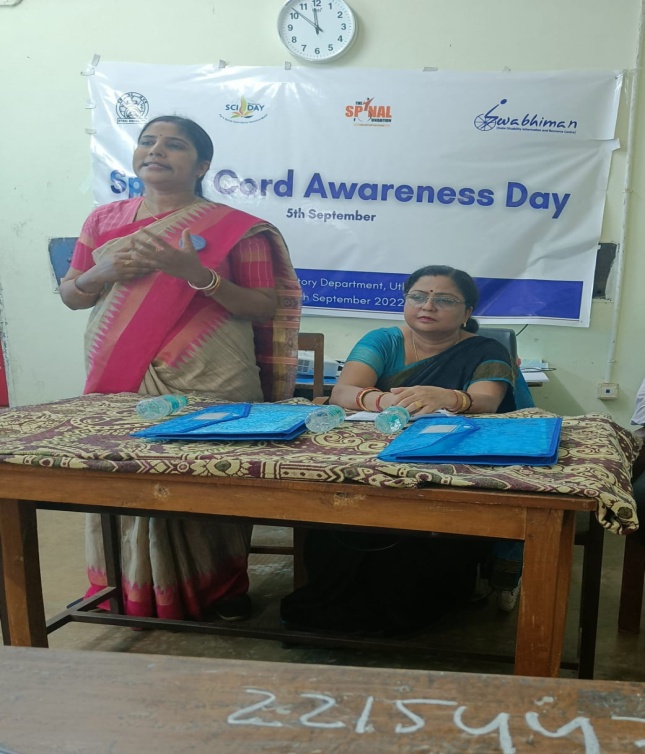 